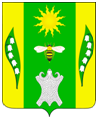 Совет Веселовского сельского поселенияУспенского района20сессияРЕШЕНИЕот  18 декабря 2020 года								№ 61х. ВеселыйО внесение изменений в решение Совета Веселовского сельского поселения Успенского района от 19 декабря 2019 года № 25 «О бюджете Веселовского сельского поселения Успенского района на 2020год»В соответствии со статьей 52 Федерального закона от 6 октября 2003 года № 131-ФЗ «Об общих принципах организации местного самоуправления в Российской Федерации», уставом Веселовского сельского поселения Успенского района и Бюджетным Кодексом Российской Федерации, в связи с необходимостью внесения изменений в решение Совета Веселовского сельского поселения Успенского района от 19 декабря 2019 года № 25 «О бюджете Веселовского сельского поселения Успенского района на 2020 год», Совет Веселовского сельского поселения Успенского района, р е ш и л:1. Внести в решение Совета Веселовского сельского поселения Успенского района от 19 декабря 2019 года № 25 «О бюджете Веселовского сельского поселения Успенского района на 2020 год» (далее - Решение) следующие изменения:1.1. Пункт 1 Решения изложить в следующей  редакции:1.Утвердить основные характеристики бюджета Веселовского сельского поселения  Успенского района (далее – местный бюджет) на 2020 год:1) общий объем доходов в сумме – 11 743,9. рублей;2) общий объем расходов в сумме – 12 171,5 тыс. рублей;3) верхний предел муниципального внутреннего долга на 1 января 2020 года в сумме 562,1 тыс. рублей, в том числе верхний предел долга по муниципальным гарантиям в сумме 0 рублей;4) дефицит местного бюджета в сумме 427,6 тыс. рублей.1.2. Приложение № 3 «Объем поступлений доходов в местный бюджет по кодам видов (подвидов) доходов  и классификации операций сектора государственного управления, относящихся к доходам бюджетов, на 2020 год» к Решению изложить в новой редакции, согласно приложения № 1 к настоящему решению.1.3.Приложение № 4«Безвозмездные поступления из  других бюджетов в 2020 году» к Решению изложить в новой редакции, согласно приложения № 2 к настоящему решению.1.4. Приложение № 5 «Распределение бюджетных ассигнований местного бюджета по разделам и подразделам классификации расходов бюджетов на 2020 год» к Решению изложить в новой редакции, согласно приложению № 3 к настоящему решению.1.5 Приложение №5.1 «Распределение бюджетных ассигнований местного бюджета по целевым статьям, группам, подгруппам видов расходов классификации расходов местного бюджета на 2020 год» к Решению изложить в новой редакции, согласно приложению № 4 к настоящему решению1.6.Приложение №6 «Ведомственная структура расходов местного бюджета на 2020 год»к Решению изложить в новой редакции, согласно приложению № 5 к настоящему решению1.7.Приложение №7 «Источники финансирования дефицита местного бюджета, перечень статей и видов источников финансирования дефицитов местного бюджета на 2020 год»к Решению изложить в новой редакции, согласно приложению № 6 к настоящему решению1.8. Приложение №11 «Перечень муниципальных целевых программ,  финансирование которых предусмотрено из бюджета Веселовского сельского поселения в 2020 году» к Решению изложить в новой редакции, согласно приложению № 7 к настоящему решению1.9. Подпункт 3 пункта 8.1 изложить в новой редакции «объем бюджетных ассигнований дорожного фонда в сумме 2131,2 тыс. рублей».2.Опубликовать настоящее решение в соответствии с Уставом Веселовского сельского поселения Успенского района и разместить на официальном сайте администрации Веселовского сельского поселения Успенского района в информационно – телекоммуникационной сети «Интернет».3. Контроль за выполнением настоящего решения возложить на председателя постоянной комиссии по социально-экономическим вопросам, бюджету, финансам, налогам и распоряжению муниципальной собственностью Совета Веселовского сельского поселения Успенского района Бобрышеву В.И.4. Настоящее решение вступает в силу со дня его опубликования и распространяется  на правоотношения, возникшие с 1 января 2020 года.Глава Веселовского сельскогопоселения Успенского района                                                     Т.Я.КузнецоваПриложение №1 к решению Совета Веселовскогосельского поселения Успенского районаот 18 декабря 2020 года №61«Приложение №3к решению Совета Веселовского сельского поселения Успенского районаот 19 декабря 2019 года №25Объем поступлений доходов в местный бюджет по кодам видов (подвидов) доходов  и классификации операций сектора государственного управления, относящихся к доходам бюджетов, на 2020 год».Глава Веселовского сельскогопоселения Успенского района						Т.Я. КузнецоваПриложение №2 к решению Совета Веселовскогосельского поселения Успенского районаот 18 декабря 2020 года №61«Приложение №4к решению Совета Веселовского сельского поселения Успенского районаот 19 декабря 2019 года №25Безвозмездные поступления из  других бюджетов в 2020 годуГлава Веселовского сельского поселения Успенского района						Т.Я. КузнецоваПриложение №3 к решению Совета Веселовскогосельского поселения Успенского районаот 18 декабря 2020 года №61«Приложение №5к решению Совета Веселовского сельского поселения Успенского районаот 19 декабря 2019 года №25Распределение бюджетных ассигнований местного бюджета по разделам и подразделам классификации расходов бюджетов на 2020 год Глава Веселовского сельского поселения Успенского района						Т.Я. КузнецоваПриложение №4 к решению Совета Веселовскогосельского поселения Успенского районаот 18 декабря 2020 года №61«Приложение №5.1.к решению Совета Веселовского сельского поселения Успенского районаот 19 декабря 2019 года №25Распределение бюджетных ассигнований местного бюджета по целевым статьям, группам, подгруппам видов расходов классификации расходов местного бюджета на 2020 год».Глава Веселовского сельского поселения Успенского района						Т.Я. КузнецоваПриложение №5 к решению Совета Веселовскогосельского поселения Успенского районаот 18 декабря 2020 года №61«Приложение №6к решению Совета Веселовского сельского поселения Успенского районаот 19 декабря 2019 года №25Ведомственная структура расходов местного бюджета на 2020 год».Глава Веселовского сельского поселения Успенского района						Т.Я. КузнецоваПриложение №6к решению Совета Веселовскогосельского поселения Успенского районаот 18 декабря 2020 года №61«Приложение №7к решению Совета Веселовского сельского поселения Успенского районаот 19 декабря 2019 года №25Источники финансирования дефицита местного бюджета, перечень статей и видов источников финансирования дефицитов местного бюджетана 2020 год».Глава Веселовского сельского поселения Успенского района						Т.Я. КузнецоваПриложение №7к решению Совета Веселовскогосельского поселения Успенского районаот 18 декабря 2020 года №61«Приложение №11к решению Совета Веселовского сельского поселения Успенского районаот 19 декабря 2019 года №25Переченьмуниципальных целевых программ, финансирование которых предусмотрено из бюджета Веселовского сельского поселения в 2020 году».Глава Веселовского сельского поселения Успенского района 					         Т. Я. КузнецоваКодНаименование  доходовСуммы1 00 00000 00 0000 000Налоговые и неналоговые доходы-57,31 01 02000 01 0000 110 Налог на доходы физических лиц*800,01 03 02000 01 0000 110Акцизы по подакцизным товарам 
(продукции), производимым на территории Российской Федерации*870,01 05 03000 01 0000 110 Единый сельскохозяйственный налог *275,11 06 01030 10 0000 110      Налог на имущество физических лиц, взимаемый по ставкам, применяемым  к объектам налогообложения, расположенным в границах сельских поселения*463,01 06 06000 10 0000 110Земельный налог*-2591,11 11 05035 10 0000 120Доходы от сдачи в аренду имущества, находящегося в оперативном управлении органов управления сельских поселений и созданных ими учреждений (за исключением имущества муниципальных бюджетных и автономных учреждений)*114,91 11 09045 10 0000 000Прочие поступления от использования имущества, находящегося в собственности сельских поселений (за исключением имущества муниципальных бюджетных и автономных учреждений, а также имущества муниципальных унитарных предприятий, в том числе казенных)7,81 16 10123 01 0101 100Доходы от денежных взысканий (штрафов), поступающие в счет погашения задолженности, образовавшейся до 1 января 2020 года, подлежащие зачислению в бюджет муниципального образования по нормативам, действовавшим в 2019 году3,02 00 00000 00 0000 000Безвозмездные поступления11801,22 02 15001 10 0000 150Дотации бюджетам сельских поселений на выравнивание бюджетной обеспеченности  из бюджета субъекта Российской Федерации1401,72 02 16001 10 0000 150Дотации бюджетам сельских поселений на выравнивание бюджетной обеспеченности из бюджетов муниципальных районов1390,52 02 19999 10 0000 150Прочие дотации бюджетам сельских поселений318,72 02 29999 10 0000 150Прочие субсидии бюджетам сельских поселений1261,22 02 35118 10 0000 150Субвенции бюджетам сельских поселений на осуществление первичного воинского учета на территориях, где отсутствуют военные комиссариаты97,22 02 30024 10 0000 150Субвенции бюджетам сельских поселений на выполнение передаваемых полномочий субъектов Российской Федерации3,82 02 49999 10 0000 150Прочие межбюджетные трансферты, передаваемые бюджетам сельских поселений7061,62 07 05000 10 0000 180Прочие безвозмездные поступления в бюджеты сельских поселений*266,5Всего доходов11743,9КодНаименование доходаСумма2 02 15001 10 0000 150Дотации бюджетам сельских поселений на выравнивание бюджетной обеспеченности  из бюджета субъекта Российской Федерации*1401,72 02 16001 10 0000 150Дотации бюджетам сельских поселений на выравнивание бюджетной обеспеченности из бюджетов муниципальных районов1390,52 02 19999 10 0000 150Прочие дотации бюджетам сельских поселений318,72 02 29999 10 0000 150Прочие субсидии бюджетам сельских поселений1261,22 02 35118 10 0000 150Субвенции бюджетам сельских поселений на осуществление первичного воинского учета на территориях, где отсутствуют военные комиссариаты97,22 02 30024 10 0000 150Субвенции бюджетам сельских поселений на выполнение передаваемых полномочий субъектов Российской Федерации3,82 02 49999 10 0000 150Прочие межбюджетные трансферты, передаваемые бюджетам сельских поселений7061,6ИТОГО11534,7№ п/пКод бюджетной классификацииНаименованиеВсего расходовв том числе:101 00Общегосударственные вопросы01 02Функционирование высшего должностного лица субъекта Российской Федерации и муниципального образования01 04Функционирование Правительства Российской Федерации, высших органов исполнительной власти субъектов Российской Федерации, местных администраций01 06Обеспечение деятельности финансовых, налоговых и таможенных органов и органов финансового (финансово-бюджетного) надзора01 11Резервные фонды01 13Другие общегосударственные вопросы202 00Национальная оборона02 03Мобилизационная и вневойсковая подготовка303 00Национальная безопасность и правоохранительная деятельность03 09Защита населения и территории от чрезвычайных ситуаций природного и техногенного характера, гражданская оборона03 10Обеспечение пожарной безопасности03 14Другие вопросы в области национальной безопасности и правоохранительной деятельности404 00Национальная экономика04 09Дорожное хозяйство (дорожные фонды)04 12Другие вопросы в области национальной экономики505 00Жилищно-коммунальное хозяйство05 03Благоустройство607 00Образование07 07Молодежная политика и оздоровление детей708 00Культура, кинематография08 01Культура81105Физическая культура и спорт11 05Физическая культура и спорт913 01Обслуживание государственного внутреннего и муниципального долга13 01Обслуживание государственного внутреннего и муниципального долгаНаименованиеКЦСРВРБюджетные назначения на год1567ВСЕГО12171,51Руководство и управление в сфере установленных функций органов местного самоуправления50 0 00 00000717,5Обеспечение деятельности главы муниципального образования Веселовского сельского поселения Успенского района  50 1 00 00000717,5Расходы на обеспечение функций муниципальных органов50 1 00 00190717,5Расходы на выплату персоналу муниципальных органов50 1 00 00190120717,52Обеспечение деятельности администрации муниципального образования Веселовского сельского поселения Успенского района  52 0 00 000004275,6Обеспечение функционирования администрации муниципального образования Веселовского сельского поселения Успенского района  52 1 00 000002748,6Расходы на обеспечение функций муниципальных органов52 1 00 001902748,6Расходы на выплаты персоналу государственных (муниципальных) органов52 1 00 001901202044,2Иные закупки товаров, работ и услуг для обеспечения государственных (муниципальных ) нужд52 1 00 00190240683,4Иные межбюджетные трансферты52 1 00 001905405,7Уплата налогов, сборов и иных платежей52 1 00 0019085015,3Осуществление отдельных полномочий Российской Федерации и государственных полномочий Краснодарского края52 2 00 00000101,0Осуществление первичного воинского учета на территориях, где отсутствуют военные комиссариаты52 2 00 5118097,2Расходы на выплаты персоналу муниципальных органов52 2 00 5118012097,2Осуществление отдельных государственных полномочий по образованию и организации деятельности административных комиссий52 2 00 601903,8Иные закупки товаров, работ и услуг для обеспечения государственных (муниципальных ) нужд52 2 00 601902403,8Финансовое обеспечение непредвиденных расходов52 3 00 0000010,0Резервный фонд администрации муниципального образования Веселовского сельского поселения Успенского района  52 3 00 1049010,0Резервные средства52 3 00 1049087010,0Обеспечение деятельности муниципальных учреждений52 5 00 000001300,2Расходы на обеспечение деятельности (оказание услуг) муниципальных учреждений52 5 00 005901300,2Расходы на выплаты персоналу государственных (муниципальных) учреждений52 5 00 005901101159,2Иные закупки товаров, работ и услуг для обеспечения государственных (муниципальных) нужд52 5 00 00590240139,0Уплата налогов, сборов и иных платежей52 5 00 005908502,0Реализация иных функций связанных с муниципальным управлением52 6 00 0000015,0Информационное освещение деятельности органов местного самоуправления52 6 01 0000015,0Иные закупки товаров, работ и услуг для обеспечения муниципальных нужд52 6 01 0000124015,0Прочие расходы муниципального образования Веселовского сельского поселения Успенского района  52 7 00 00000100,8Формирование и размещение муниципального заказа для муниципальных нужд52 7 01 0000042,7Расходы на обеспечение деятельности (оказание услуг) муниципальных учреждений52 7 01 0059042,7Иные межбюджетные трансферты52 7 01 0059054042,7Осуществление строительных работ на территории населенных пунктов52 7 02 0000035,7Расходы на обеспечение деятельности (оказание услуг) муниципальных учреждений52 7 02 0059035,7Иные межбюджетные трансферты52 7 02 0059054035,7Муниципальная программа «Развитие территориальных органов местного самоуправления в Веселовском сельском поселении Успенского района на 2020 год»52 7 03 0000020,7Расходы на выплаты персоналу в целях обеспечения выполнения функций государственными (муниципальными) органами, казенными учреждениями, органами управления государственными внебюджетными фондами52 7 03 0000520,7Расходы на выплаты персоналу казенных учреждений52 7 03 0000512020,7Оплата членских взносов в СМО КК52 7 06 000001,7Оплата членских взносов в СМО КК52 7 06 099701,7Уплата налогов, сборов и иных платежей52 7 06 099708501,73Развитие дорожного хозяйства53 0 00 000002131,2Строительство, реконструкция, капитальный ремонт, ремонт и содержание автомобильных дорог общего пользования местного значения53 2 00 00000475,7Капитальный ремонт и ремонт автомобильных дорог местного значения, включая проектно-изыскательские работы53 2 00 15430475,7Иные закупки товаров, работ и услуг для обеспечения муниципальных нужд53 2 00 15430240475,7Муниципальная программа «Осуществление комплекса мер в обеспечении безопасности дорожного движения в Веселовском сельском поселении Успенского района на 2020 год"53 4 00 00000350,0Осуществление комплекса мер в обеспечении безопасности дорожного движения53 4 01 00000350,0Реализация мероприятий программы53 4 01 00005350,0Реализация мероприятий программы53 4 01 00005350,0Иные закупки товаров, работ и услуг для обеспечения государственных (муниципальных)  нужд53 4 01 00005240350,0Муниципальная программа «Строительство, реконструкция, капитальный ремонт и ремонт автомобильных дорог местного значения на территории Веселовского сельского поселения Успенского района на 2020 год"53 5 00 000001305,5Капитальный ремонт и ремонт автомобильных дорог общего пользования местного значения53 5 00 S24401305,5Иные закупки товаров, работ и услуг для обеспечения государственных (муниципальных)  нужд53 5 00 S24402401305,54Управление муниципальными финансами54 0 00 000000,4Управление муниципальным долгом и муниципальными финансовыми активами54 2 00 000000,4Процентные платежи по муниципальному долгу54 2 00 105200,4Обслуживание муниципального долга54 2 00 105207300,45Составление и рассмотрение проекта бюджета поселения, утверждение и исполнение бюджета поселения, осуществление контроля за его исполнением, составление и утверждение отчета об исполнении бюджета поселения56 0 00 0000014,2Осуществление внешнего финансового контроля в сельских поселениях56 1 00 0000014,2Расходы на обеспечение функций муниципальных органов56 1 00 0019014,2Иные межбюджетные трансферты56 1 00 0019054014,26Обеспечение первичных мер пожарной безопасности в границах населенных пунктов поселения59 0 00 0000010,0Муниципальная программа «Обеспечение пожарной безопасности на  территории Веселовского сельского поселения Успенского района на 2020 год"59 2 00 0000010,0Реализация мероприятий программы59 2 00 0000510,0Иные закупки товаров, работ и услуг для обеспечения муниципальных нужд59 2 00 0000524010,07Создание условий для обеспечения жителей поселения услугами связи, общественного питания, торговли и бытового обслуживания60 0 00 000005022,6Создание условий для организации досуга и обеспечения жителей поселения услугами организаций культуры61 0 00 000002353,8Совершенствование деятельности  учреждений культуры по предоставлению муниципальных услуг61 1 00 000002353,8Дома культуры61 1 01 000001979,0Расходы на обеспечение деятельности (оказание услуг) муниципальных учреждений61 1 01 005901979,0Субсидии бюджетным учреждениям61 1 01 005906101979,0Библиотеки61 1 02 00000374,8Расходы на обеспечение деятельности (оказание услуг) муниципальных учреждений61 1 02 00590374,8Субсидии бюджетным учреждениям61 1 02 00590610374,8Обеспечение условий для развития на территории поселения физической культуры, школьного спорта и массового спорта, организация проведения официальных физкультурно-оздоровительных и спортивных мероприятий поселения62 0 00 0000072,4Муниципальная программа "Развитие физической культуры и спорта в Веселовском сельском поселении Успенского района на 2020 год"62 2 00 0000072,4Организация проведения спортивных мероприятий62 2 01 0000072,4Реализация мероприятий программы62 2 01 0000572,4Иные закупки товаров, работ и услуг для обеспечения муниципальных нужд62 2 01 0000524072,4Утверждение правил благоустройства территории поселения, устанавливающих в том числе требования по содержанию зданий (включая жилые дома), сооружений и земельных участков, на которых они расположены, к внешнему виду фасадов и ограждений соответствующих зданий и сооружений, перечень работ по благоустройству и периодичность их выполнения; установление порядка участия собственников зданий (помещений в них) и сооружений в благоустройстве прилегающих территорий; организация благоустройства территории поселения (включая освещение улиц, озеленение территории, установку указателей с наименованиями улиц и номерами домов, размещение и содержание малых архитектурных форм)64 0 00 000002206,3Освещение улиц64 1 00 000001164,0Уличное освещение64 1 01 000001164,0Решение вопросов местного значения64 1 01 00002164,0Иные закупки товаров, работ и услуг для обеспечения государственных (муниципальных ) нужд64 1 01 00002240164,0Организация благоустройства, освещения и озеленения хутора Веселого64 1 01 629801000,0Иные закупки товаров, работ и услуг для обеспечения муниципальных нужд64 1 01 629812401000,0Прочие мероприятия по благоустройству сельских поселений64 5 00 00000723,6решение вопросов местного значения64 5 00 00002723,6Иные закупки товаров, работ и услуг для обеспечения муниципальных нужд64 5 00 00002240723,6Организация благоустройства территории поселения64 6 00 00000318,7Организация благоустройства территории поселения64 6 03 00000318,7Поощрение победителей краевого конкурса на звание "Лучший орган территориального общественного самоуправления"64 6 03 60390318,7Иные закупки товаров, работ и услуг для обеспечения муниципальных нужд64 6 03 60390240318,7Содействие в развитии сельскохозяйственного производства, создание условий для развития малого и среднего предпринимательства66 0 00 000002,0Развитие субъектов малого и среднего предпринимательства66 1 00 000002,0Муниципальная программа «Развитие субъектов  малого и среднего предпринимательства в Веселовском  сельском поселении  Успенского района на 2020 год"66 1 01 000002,0Реализация мероприятий программы66 1 01 000052,0Иные закупки товаров, работ и услуг для обеспечения муниципальных нужд66 1 01 000052402,0Организация и осуществление мероприятий по работе с детьми и молодежью в поселении67 0 00 00000185,4Муниципальная программа «Реализация молодежной политики в Веселовском сельском поселении Успенского района на 2020 год»67 1 00 00000185,4Реализация мероприятий программы67 1 00 00005185,4Иные закупки товаров, работ, услуг для обеспечения государственных (муниципальных) нужд67 1 00 00005240185,4Оказание поддержки гражданам и их объединениям, участвующим в охране общественного порядка, создание условий для деятельности народных дружин68 0 00 0000024,0Муниципальная программа « Укрепление правопорядка и усиление борьбы с преступностью на территории Веселовского сельского поселения Успенского района на 2020 год"68 1 00 0000024,0Компенсационные выплаты руководителю комиссии по охране правопорядка и  членам комиссии по охране правопорядка68 1 01 0000024,0Реализация мероприятий программы68 1 01 0000524,0Расходы на выплаты персоналу государственных (муниципальных) органов68 1 01 0000512024,0Иные вопросы местного значения69 0 00 00000178,7Участие в профилактике терроризма и экстремизма, а также в минимизации и (или) ликвидации последствий проявлений терроризма и экстремизма в границах поселения69 5 00 000002,0Муниципальная программа «Противодействие терроризму и экстремизму на  территории Веселовского сельского поселения Успенского района на 2020 год"  69 5 01 000002,0Реализация мероприятий программы69 5 01 000052,0Иные закупки товаров, работ и услуг для обеспечения муниципальных нужд69 5 01 000052402,0Участие в предупреждении и ликвидации последствий чрезвычайных ситуаций в границах поселения69 7 00 00000176,7Муниципальная программа «Предупреждение и ликвидация последствий чрезвычайных ситуаций и стихийных бедствий природного и техногенного характера на территории Веселовского сельского поселения Успенского района на 2020 год"69 7 01 00000176,7Реализация мероприятий программы69 7 01 00005176,7Иные закупки товаров, работ и услуг для обеспечения муниципальных нужд69 7 01 00005240176,7НаименованиеВедРЗПРЦСРВРБюджетные назначения на год1234567ВСЕГО12171,5Совет Веселовского сельского поселения Успенского района99114,2Общегосударственные вопросы9910114,2Обеспечение деятельности финансовых, налоговых и таможенных органов и органов финансового (финансово-бюджетного) надзора991010614,2Составление и рассмотрение проекта бюджета поселения, утверждение и исполнение бюджета поселения, осуществление контроля за его исполнением, составление и утверждение отчета об исполнении бюджета поселения991010656 0 00 000014,2Осуществление внешнего финансового контроля в сельских поселениях991010656 1 00 0000014,2Расходы на обеспечение функций муниципальных органов991010656 1 00 0019014,2Межбюджетные трансферты991010656 1 00 0019014,2Иные межбюджетные трансферты991010656 1 00 0019054014,21Администрация Веселовского сельского поселения Успенского района99212157,3Общегосударственные вопросы992014860,2Функционирование высшего должностного лица субъекта Российской Федерации и муниципального образования Веселовского сельского поселения Успенского района9920102717,5Руководство и управление в сфере установленных функций органов местного самоуправления992010250 0 00 00000717,5Обеспечение деятельности главы муниципального образования992010250 1 00 00000717,5Расходы на обеспечение функций муниципальных органов992010250 1 00 00190717,5Расходы на выплату персоналу государственных (муниципальных) органов992010250 1 00 00190120717,5Функционирование Правительства Российской Федерации, высших органов исполнительной власти субъектов Российской Федерации, местных администраций99201042752,4Обеспечение деятельности администрации муниципального образования Веселовского сельского поселения Успенского района992010452 0 00 000002752,4Обеспечение функционирования администрации муниципального образования Веселовского сельского поселения Успенского района992010452 1 00 000002748,6Расходы на обеспечение функций муниципальных органов992010452 1 00 001902748,6Расходы на выплату персоналу государственных (муниципальных) органов992010452 1 00 001901202044,2Иные закупки товаров, работ и услуг для обеспечения муниципальных нужд992010452 1 00 00190240683,4Иные межбюджетные трансферты992010452 1 00 001905405,7Уплата налогов, сборов и иных платежей992010452 1 00 0019085015,3Осуществление отдельных полномочий Российской Федерации и государственных полномочий Краснодарского края992010452 2 00 000003,8Осуществление отдельных государственных полномочий по образованию и организации деятельности административных комиссий992010452 2 00 601903,8Иные закупки товаров, работ и услуг для обеспечения муниципальных нужд992010452 2 00 601902403,8Резервные фонды992011110,0Обеспечение деятельности администрации муниципального образования Веселовского сельского поселения Успенского района992011152 0 00 0000010,0Финансовое обеспечение непредвиденных расходов992011152 3 00 0000010,0Резервный фонд администрации муниципального образования992011152 3 00 1049010,0Резервные средства992011152 3 00 1049087010,0Другие общегосударственные вопросы99201131380,3Обеспечение деятельности администрации муниципального образования Веселовского сельского поселения Успенского района992011352 0 00 000001380,3Обеспечение деятельности муниципальных учреждений992011352 5 00 000001280,2Расходы на обеспечение деятельности (оказание услуг) муниципальных учреждений)992011352 5 00 005901280,2Расходы на выплату персоналу казенных учреждений992011352 5 00 005901101159,2Иные закупки товаров, работ и услуг для обеспечения муниципальных нужд992011352 5 00 00590240119,0Уплата налогов, сборов и иных платежей992011352 5 00 005908502,0Реализация иных функций связанных с муниципальным управлением992011352 6 00 0000035,0Информационное освещение деятельности органов местного самоуправления 992011352 6 01 0000035,0Иные расходы муниципального образования992011352 6 01 0000135,0Иные закупки товаров, работ и услуг для обеспечения муниципальных нужд992011352 6 01 0000124035,0Прочие расходы муниципального образования992011352 7 00 0000065,1Формирование и размещение муниципального заказа для муниципальных нужд992011352 7 01 0000042,7Расходы на обеспечение деятельности (оказание услуг) муниципальных учреждений992011352 7 01 0059042,7Иные межбюджетные трансферты992011352 7 01 0059054042,7Муниципальная программа «Развитие территориальных органов местного самоуправления в Веселовском сельском поселении Успенского района на 2020 год"992011352 7 03 0000020,7Расходы на выплаты персоналу в целях обеспечения выполнения функций государственными (муниципальными) органами, казенными учреждениями, органами управления государственными внебюджетными фондами992011352 7 03 0000520,7Расходы на выплаты персоналу казенных учреждений992011352 7 03 0000512020,7Оплата членских взносов в СМО КК992011352 7 06 000001,7Оплата членских взносов в СМО КК992011352 7 06 099701,7Уплата налогов, сборов и иных платежей992011352 7 06 099708501,72Национальная оборона9920297,2Мобилизационная и вневойсковая подготовка992020397,2Обеспечение деятельности администрации муниципального образования992020352 0 00 0000097,2Осуществление отдельных полномочий Российской Федерации и государственных полномочий Краснодарского края992020352 2 00 0000097,2Осуществление первичного воинского учета на территориях, где отсутствуют военные комиссариаты992020352 2 00 5118097,2Расходы на выплату персоналу муниципальных органов992020352 2 00 5118012097,23Национальная безопасность и правоохранительная деятельность99203212,7Защита населения и территории от чрезвычайных ситуаций природного и техногенного характера, гражданская оборона9920309176,7Иные вопросы местного значения992030969 0 00 00000176,7Участие в предупреждении и ликвидации последствий чрезвычайных ситуаций в границах поселения992030969 7 00 00000176,7Муниципальная программа «Предупреждение и ликвидация последствий чрезвычайных ситуаций и стихийных бедствий природного и техногенного характера на территории Веселовского сельского поселения Успенского района на 2020 год"992030969 7 01 00000176,7Реализация мероприятий программы992030969 7 01 00005176,7Иные закупки товаров, работ и услуг для обеспечения муниципальных нужд992030969 7 01 00005240176,7Обеспечение пожарной безопасности992031010,0Обеспечение первичных мер пожарной безопасности в границах населенных пунктов поселения992031059 0 00 0000010,0Муниципальная программа «Обеспечение пожарной безопасности на  территории Веселовского сельского поселения Успенского района на 2020 год"  992031059 2 00 0000010,0Реализация мероприятий программы992031059 2 00 0000510,0Иные закупки товаров, работ и услуг для обеспечения муниципальных нужд992031059 2 00 0000524010,0Другие вопросы в области национальной безопасности и правоохранительной деятельности992031426,0Оказание поддержки гражданам и их объединениям, участвующим в охране общественного порядка, создание условий для деятельности народных дружин992031468 0 00 0000024,0Муниципальная программа «Укрепление правопорядка и усиление борьбы с преступностью на территории Веселовского сельского поселения Успенского района на 2020 год"992031468 1 00 0000024,0Компенсационные выплаты руководителю комиссии по охране правопорядка и  членам комиссии по охране правопорядка992031468 1 01 0000024,0Реализация мероприятий программы992031468 1 01 0000524,0Расходы на выплаты персоналу государственных (муниципальных) органов992031468 1 01 0000512024,0Иные вопросы местного значения992031469 0 00 000002,0Участие в профилактике терроризма и экстремизма, а также в минимизации и (или) ликвидации последствий проявлений терроризма и экстремизма в границах поселения992031469 5 00 000002,0Муниципальная программа «Противодействие терроризму и экстремизму на  территории Веселовского сельского поселения Успенского района на 2020 год"992031469 5 01 000002,0Реализация мероприятий программы992031469 5 01 000052,0Иные закупки товаров, работ и услуг для обеспечения муниципальных нужд992031469 5 01 000052402,04Национальная экономика992042168,9Дорожное хозяйство  ( дорожные фонды)99204092131,2Развитие дорожного хозяйства992040953 0 00 000002131,2Строительство, реконструкция, капитальный ремонт, ремонт и содержание автомобильных дорог общего пользования местного значения992040953 2 00 00000475,7Капитальный ремонт и ремонт автомобильных дорог местного значения, включая проектно-изыскательские работы992040953 2 00 15430475,7Иные закупки товаров, работ и услуг для обеспечения муниципальных нужд992040953 2 00 15430240475,7Муниципальная программа «Осуществление комплекса мер в обеспечении безопасности дорожного движения в Веселовском сельском поселении Успенского района на 2020 год"992040953 4 00 00000350,0Осуществление комплекса мер в обеспечении безопасности дорожного движения 992040953 4 01 00000350,0Реализация мероприятий программы992040953 4 01 00005350,0Иные закупки товаров, работ и услуг для обеспечения муниципальных нужд992040953 4 01 00005240350,0Муниципальная программа «Строительство, реконструкция, капитальный ремонт и ремонт автомобильных дорог местного значения на территории Веселовского сельского поселения Успенского района на 2020 год"992040953 5 00 000001305,5Капитальный ремонт и ремонт автомобильных дорог общего пользования местного значения992040953 5 00 S24401305,5Иные закупки товаров, работ и услуг для обеспечения муниципальных нужд992040953 5 00 S24402401305,5Другие вопросы в области национальной экономики992041237,7Обеспечение деятельности администрации муниципального образования992041252 0 00 0000035,7Прочие расходы  муниципального образования992041252 7 00 0000035,7Осуществление строительных работ на территории населенных пунктов992041252 7 02 0000035,7Расходы на обеспечение деятельности (оказание услуг) муниципальных учреждений992041252 7 02 0059035,7Иные межбюджетные трансферты992041252 7 02 0059054035,7Содействие в развитии сельскохозяйственного производства, создание условий для развития малого и среднего предпринимательства992041266 0 00 000002,0Содействие в развитии сельскохозяйственного производства, создание условий для развития малого и среднего предпринимательства992041266 0 00 000002,0Развитие субъектов малого и среднего предпринимательства992041266 1 00 000002,0Муниципальная программа «Развитие субъектов  малого и среднего предпринимательства в Веселовском  сельском поселении  Успенского района на 2020 год"992041266 1 01 000002,0Муниципальная программа «Развитие субъектов  малого и среднего предпринимательства в Веселовском  сельском поселении  Успенского района на 2020 год"992041266 1 01 000002,0Муниципальная программа «Развитие субъектов  малого и среднего предпринимательства в Веселовском  сельском поселении  Успенского района на 2020 год"992041266 1 01 000002,0Реализация мероприятий программы992041266 1 01 000052,0Иные закупки товаров, работ и услуг для обеспечения муниципальных нужд992041266 1 01 000052402,05Жилищно-коммунальное хозяйство992052206,3Благоустройство99205032206,3Утверждение правил благоустройства территории поселения, устанавливающих, в том числе требования по содержанию зданий (включая жилые дома), сооружений и земельных участков, на которых они расположены, к внешнему виду фасадов и ограждений соответствующих зданий и сооружений, перечень работ по благоустройству и периодичность их выполнения; установление порядка участия собственников зданий (помещений в них) и сооружений в благоустройстве прилегающих территорий; организация благоустройства территории поселения (включая освещение улиц, озеленение территории, установку указателей с наименованиями улиц и номерами домов, размещение и содержание малых архитектурных форм)992050364 0 00 000002206,3Освещение улиц992050364 1 00 000001164,0Уличное освещение992050364 1 01 000001164,0решение вопросов местного значения992050364 1 01 00002164,0Иные закупки товаров, работ и услуг для обеспечения муниципальных нужд992050364 1 01 00002240164,0Организации благоустройства, освещения и озеленения хутора Веселого992050364 1 01 629801000,0Иные закупки товаров, работ и услуг для обеспечения муниципальных нужд992050364 1 01 629812401000,0Прочие мероприятия по благоустройству сельских поселений992050364 5 00 00000723,6решение вопросов местного значения992050364 5 00 00002723,6Иные закупки товаров, работ и услуг для обеспечения муниципальных нужд992050364 5 00 00002240723,6Организация благоустройства территории поселения992050364 6 00 00000318,7Организация благоустройства территории поселения992050364 6 03 00000318,7Поощрение победителей краевого конкурса на звание "Лучший орган территориального общественного само-управления"992050364 6 03 60390318,7Иные закупки товаров, работ и услуг для обеспечения муниципальных нужд992050364 6 03 60390240318,76Молодежная политика и оздоровление детей9920707185,4Молодежная политика и оздоровление детей9920707185,4Организация и осуществление мероприятий по работе с детьми и молодежью в поселении992070767 0 00 00000185,4Муниципальная программа «Реализация молодежной политики в Веселовском сельском поселении Успенского района на 2020 год»992070767 1 00 00000185,4Реализация мероприятий программы992070767 1 00 00005185,4Иные закупки товаров, работ, услуг для обеспечения государственных (муниципальных) нужд992070767 1 00 00005240185,47Культура и кинематография992082353,8Культура99208012353,8Создание условий для организации досуга и обеспечения жителей поселения услугами организаций культуры992080161 0 00 000002353,8Совершенствование деятельности учреждений культуры по предоставлению муниципальных услуг992080161 1 00 000002353,8Дома Культуры992080161 1 01 000001979,0Расходы на обеспечение деятельности (оказание услуг) муниципальных учреждений992080161 1 01 005901979,0Субсидии бюджетным учреждениям992080161 1 01 005906101979,0Библиотеки992080161 1 02 00000374,8Расходы на обеспечение деятельности (оказание услуг) муниципальных учреждений992080161 1 02 00590374,8Субсидии бюджетным учреждениям992080161 1 02 00590610374,89Физическая культура и спорт9921172,4Другие вопросы в области физической культуры и спорта992110572,4Обеспечение условий для развития на территории поселения физической культуры, школьного спорта и массового спорта, организация проведения официальных физкультурно-оздоровительных и спортивных мероприятий поселения992110562 0 00 0000072,4Муниципальная программа "Развитие физической культуры и спорта в Веселовском сельском поселении Успенского района на 2020 год"992110562 2 00 0000072,4Организация проведения спортивных мероприятий992110562 2 01 0000072,4Реализация мероприятий программы992110562 2 01 0000572,4Иные закупки товаров, работ и услуг для обеспечения муниципальных нужд992110562 2 01 0000524072,410Обслуживание государственного и муниципального долга992130,4Обслуживание государственного внутреннего и муниципального долга99213010,4Управление муниципальными финансами992130154 0 00 000000,4Управление муниципальным долгом и муниципальными финансовыми активами992130154 2 00 000000,4Процентные платежи по муниципальному долгу992130154 2 00 105200,4Обслуживание муниципального долга992130154 2 00 105207300,4Код бюджетной классификацииНаименование групп, подгрупп, статей, подстатей, элементов, программ, кодов экономической классификации источников внутреннего финансирования дефицита бюджетаСумма123Источники финансирования дефицита бюджетов – всего427,6Источники внутреннего финансирования бюджета0,0992 01 00 00 00 00 0000 000Источники внутреннего финансирования дефицита бюджетов – всего427,6992 01 03 00 00 00 0000 000Бюджетные кредиты от других бюджетов бюджетной системы Российской Федерации0,0992 01 03 01 00 00 0000 700Получение бюджетных кредитов от других бюджетов бюджетной системы РФ в валюте Российской Федерации562,1992 01 03 01 00 10 0000 710Получение кредитов от других бюджетов бюджетной системы РФ бюджетам поселений в валюте Российской Федерации562,1992 01 03 01 00 00 0000 800Погашение бюджетных кредитов, полученных от других бюджетов бюджетной системы Российской Федерации в валюте Российской Федерации-562,1992 01 03 01 00 10 0000 810Погашение бюджетами поселений кредитов от других бюджетов бюджетной системы Российской Федерации в валюте Российской Федерации-562,1000 01 05 00 00 00 0000 000Изменение остатков средств на счетах по учету средств бюджета427,6000 01 05 02 01 10 0000 500Увеличение прочих остатков денежных средств бюджета муниципального образования-12 306,0992 01 05 02 01 10 0000 510Увеличение прочих остатков денежных средств бюджета муниципального образования-12 306,0000 01 05 02 01 10 0000 600Уменьшение прочих остатков денежных средств бюджетов12 733,6992 01 05 02 01 10 0000 610Уменьшение прочих остатков денежных средств бюджета муниципального образования12 733,6Код бюджетной классификацииНаименование МЦПСумма, тыс. руб.68 1 01 00000Муниципальная программа «Укрепление правопорядка и усиление борьбы с преступностью на территории Веселовского сельского поселения Успенского района на 2020 год"24,052 7 03 00000Муниципальная программа «Развитие территориальных органов местного самоуправления в Веселовском сельском поселении Успенского района на 2020 год"20,767 1 00 00000Муниципальная программа «Реализация молодежной политики в Веселовском сельском поселении Успенского района на 2020 год"185,467 1 00 00000Муниципальная программа «Реализация молодежной политики в Веселовском сельском поселении Успенского района на 2020 год"185,453 5 00 00000Муниципальная программа «Строительство, реконструкция, капитальный ремонт и ремонт автомобильных дорог местного значения на территории Веселовского сельского поселения Успенского района на 2020 год"1305,553 5 00 00000Муниципальная программа «Строительство, реконструкция, капитальный ремонт и ремонт автомобильных дорог местного значения на территории Веселовского сельского поселения Успенского района на 2020 год"1305,553 4 00 00000Муниципальная программа «Осуществление комплекса мер в обеспечении безопасности дорожного движения в Веселовском сельском поселении Успенского района на 2020 год"350,053 4 00 00000Муниципальная программа «Осуществление комплекса мер в обеспечении безопасности дорожного движения в Веселовском сельском поселении Успенского района на 2020 год"350,053 4 00 00000Муниципальная программа «Осуществление комплекса мер в обеспечении безопасности дорожного движения в Веселовском сельском поселении Успенского района на 2020 год"350,066 1 01 00000Муниципальная программа «Развитие субъектов  малого и среднего предпринимательства в Веселовском  сельском поселении  Успенского района на 2020 год"2,066 1 01 00000Муниципальная программа «Развитие субъектов  малого и среднего предпринимательства в Веселовском  сельском поселении  Успенского района на 2020 год"2,069 7 01 00000Муниципальная программа «Предупреждение и ликвидация последствий чрезвычайных ситуаций и стихийных бедствий природного и техногенного характера на территории Веселовского сельского поселения Успенского района на 2020 год»176,759 2 00 00000Муниципальная программа «Обеспечение пожарной безопасности на  территории Веселовского сельского поселения Успенского района на 2020 год"10,069 5 01 00000Муниципальная программа «Противодействие терроризму и экстремизму на  территории Веселовского сельского поселения Успенского района на 2020 год"2,062 2 00 00000Муниципальная программа "Развитие физической культуры и спорта в Веселовском сельском поселении Успенского района  на 2020 год"72,4Итого2148,7